Verkopen voor de clubkas! In samenwerking met Bakker van der Veer  Wat zijn wij trots dat wij als activiteitencommissie dit jaar weer de Gelderse Verleiding als jaarlijkse geldactie mogen presenteren. Weer hetzelfde prachtige en vooral heerlijke product  uit ons eigen dorp van Bakker van der Veer. Sommigen van jullie kennen deze lekkernij waarschijnlijk al van de afgelopen 2 jaar, voor de ander is dit een mooi moment voor een eerste kennismaking met deze verleiding. Bakker van de Veer reageerde direct enthousiast toen de activiteitencommissie hem opnieuw benaderde. Door zijn inzet voor deze actie kunnen wij een mooi bedrag bij elkaar verdienen. De helft van de opbrengst is namelijk direct voor SSS! Tot zover natuurlijk goed nieuws, maar nu hebben wij jullie nodig! Willen jullie ons helpen met het verkopen van deze lekkernijen? Iedereen in het team een doosje? Misschien hebben ouders, vrienden of familie ook  interesse? Dat zou helemaal geweldig zijn! De komende weken hebben jullie de tijd om de intekenlijst op de achterkant in te vullen. Op vr 2, ma 5 en di 6 februari komen wij deze lijsten en het ingezamelde geld weer ophalen op de training.  Wanneer jij de Gelderse Verleidingen  ontvangt mag je zelf bepalen. Geef duidelijk aan hoeveel doosjes jij op zaterdag 17 en/of maandag 19 februari wilt ophalen. Wij hebben voor 2 ophaalmomenten gekozen om iedereen de gelegenheid te geven mee te doen met deze actie. Beide dagen zal Bakker van der Veer zorgen voor verse producten. Een andere datum is daarom helaas niet mogelijk. Laten we er iets moois van maken! Wanneer jullie vragen hebben of de bestelling digitaal willen doorgeven, gebruik dan het volgende e-mailadres: actief@sss-barneveld.nl. Dank jullie wel!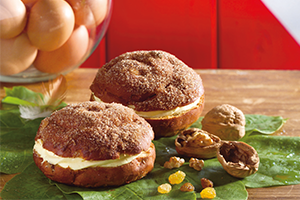 Vergeet het geld niet mee te nemen als je het formulier weer inlevert!Naam SSS Lid*Naam SSS Lid*Mobiele nummer*Mobiele nummer*Team*Team* Verplicht Verplicht Verplicht VerplichtNaamStraat & HuisnummerAantal doosjes (€5,-)1.2.3.4.5.6.7.8.9.10.11.12.13.14.15.16.17.18.19.20.Totaal aantal doosjes (€5,-)Op zaterdag 17 febr tussen 12.00 – 14.00 haal ik het volgende aantal op:Op maandag 19 febr  tussen 18.30 - 21.00 haal ik het volgende aantal op: